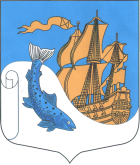 МУНИЦИПАЛЬНОЕ ОБРАЗОВАНИЕ
«СЯСЬСТРОЙСКОЕ ГОРОДСКОЕ ПОСЕЛЕНИЕ»ВОЛХОВСКОГО МУНИЦИПАЛЬНОГО РАЙОНА
ЛЕНИНГРАДСКОЙ ОБЛАСТИСОВЕТ ДЕПУТАТОВ
(четвертый созыв)РЕШЕНИЕот  16 марта 2022 г.                                                                                           № 200 О внесении изменений в решение Совета депутатов МО «Сясьстройское городское поселение» от 24.11.2010 № 134 «О Положении «О Почетном гражданине города Сясьстроя» (в редакциях от 29.08.2012 № 407, от 21.12.2016 №241, от 22.11.2017 № 334, от 07.08.2019 № 464, от 16.03.2022 № 200)В целях оптимизации нормативного правового акта, Совет депутатов МО «Сясьстройское городское поселение»,РЕШИЛ:1. Пункт 1.2. статьи 1 «Общие положения»  Положения «О Почетном гражданине города Сясьстроя», утвержденного решением Совета депутатов МО «Сясьстройское городское поселение» (далее – Положение) от 24 ноября 2010 года № 134  (в редакциях от 29.08.2012 № 407, от 21.12.2016 №241, от 22.11.2017 №334, от 07.08.2019 № 464, от 16.03.2022 № 200) изложить в новой редакции:«1.2. Звание «Почетный гражданин города Сясьстроя» присваивается один раз в пять лет накануне праздника «День города» только одному гражданину. 2. Дополнить статью 1 Положения пунктом 1.3. в следующей редакции:«1.3. Допускается внеочередное присвоение звания «Почетный гражданин города Сясьстроя» в исключительных случаях по решению Совета депутатов МО «Сясьстройское городское поселение».3. Настоящее решение вступает в силу после его официального опубликования.4. Опубликовать настоящее постановление в газете «Сясьский рабочий» и разместить на сайте администрации МО «Сясьстройское городское поселение» в сети «Интернет» - http://www.администрация-сясьстрой.рф.Глава муниципального образования 
«Сясьстройское городское поселение»Волховского муниципального района Ленинградской области                                                                     А.М. БелицкийПриложение № 1                                                                           к решению Совета депутатов                                                     МО «Сясьстройское городское поселение»                                                             Волховского муниципального района                                                                                 Ленинградской области                                                                     от 24 ноября 2010 г.  № 134(в ред. от 29.08.2012 № 407, от 21.12.2016 г. № 241, от 22.11. 2017 г. № 334,от 07.08.2019 № 464,от 16.03.2022 № 200) ПОЛОЖЕНИЕ«О ПОЧЕТНОМ ГРАЖДАНИНЕ ГОРОДА СЯСЬСТРОЯ»1. Общие положения1.1. Звание «Почетный гражданин города Сясьстроя» присваивается жителям города, а также иным гражданам Российской Федерации и иностранным гражданам за особые заслуги перед городским сообществом, за выдающиеся достижения и высокое профессиональное мастерство в области развития науки, здравоохранения, образования, культуры, искусства, спорта, политической, военной, экономической, общественной, благотворительной и иных сферах деятельности.1.2. Звание «Почетный гражданин города Сясьстроя» присваивается один раз в пять лет накануне праздника «День города» только одному гражданину. 1.3. Допускается внеочередное присвоение звания «Почетный гражданин города Сясьстроя» в исключительных случаях по решению Совета депутатов МО «Сясьстройское городское поселение».2. Порядок представления и присвоения звания«Почетный гражданин города Сясьстроя»2.1. Инициаторами присвоения звания «Почетный гражданин города Сясьстроя» могут являться трудовые коллективы, общественные объединения, органы местного самоуправления.2.2. Ходатайства о присвоении звания «Почетный гражданин города Сясьстроя» принимаются и рассматриваются Общественным Советом при администрации муниципального образования «Сясьстройское городское поселение» (далее – Совет).2.3. Инициаторы присвоения звания «Почетный гражданин города Сясьстроя» в срок не позднее, чем за 1 месяц до проведения ежегодного праздника Дня города Сясьстроя представляют в Совет пакет документов кандидата на звание «Почетный гражданин города Сясьстроя», включающий в себя:- заявление в Совет;- ходатайство, содержащее описание заслуг кандидата перед городским сообществом и развернутую мотивировку выдвижения на звание;- биографическую справку на кандидата.Совет при необходимости может запросить дополнительную информацию на кандидата.2.4. После окончания приема ходатайств Совет рассматривает материалы на всех кандидатов по процедуре, определяемой самим Советом, на основании представленных документов оценивает заслуги гражданина и его вклад в развитие города.По результатам рассмотрения ходатайств Совет, большинством голосов от утвержденного состава, принимает мотивированное решение о представлении к присвоению звания «Почетный гражданин города Сясьстроя».2.5. Заседание Совета оформляется протоколом, который подписывается председателем и всеми присутствующими членами Совета.2.6. Совет в срок не позднее 20-и дней до проведения ежегодного праздника Дня города направляет в Совет депутатов муниципального образования «Сясьстройское городское поселение» пакет документов по кандидатуре на звание «Почетный гражданин города Сясьстроя», протокол заседания Совета, его решение.2.7. Звание «Почетный гражданин города Сясьстроя» присваивается решением Совета депутатов муниципального образования «Сясьстройское городское поселение» по представлению Совета.В случае непринятия такого решения в Совет направляется мотивированный отказ.2.8. Если Советом в установленные сроки не было принято решение о кандидатуре для присвоения звания «Почетный гражданин города Сясьстроя», то кандидатуру могут представить постоянные комиссии Совета депутатов муниципального образования «Сясьстройское городское поселение».3. Права и льготы Почетного гражданина города Сясьстроя3.1. Почетному гражданину города Сясьстроя вручается удостоверение Почетного гражданин города Сясьстроя и знак «Почетный гражданин города Сясьстроя».Удостоверение Почетного гражданина города Сясьстроя подписывается главой муниципального образования «Сясьстройское городское поселение» и главой администрации муниципального образования «Сясьстройское городское поселение».Вручение удостоверения и знака производится главой муниципального образования «Сясьстройское городское поселение» в торжественной обстановке3.2. Почетному гражданину города Сясьстроя выплачивается из бюджета поселения единовременное денежное вознаграждение в размере 10 000 (десяти тысяч) рублей. Вручение единовременного денежного вознаграждения производится совместно с вручением знаков отличия.Почетным гражданам города Сясьстрой получившим звание до «01» января 2017 года выплачивается ежеквартальное денежное вознаграждение в размере 7 500 (семь тысяч пятьсот) рублей. 3.3. Совет депутатов муниципального образования «Сясьстройское городское поселение» вправе принимать решения по наименованию территориальных единиц, улиц, площадей и других объектов города именем Почетного гражданина города Сясьстроя.3.4. Сведения о Почетном гражданине города Сясьстроя в течение месяца после присвоения заносятся в Книгу Почета города. Книга Почета города постоянно хранится в администрации муниципального образования «Сясьстройское городское поселение». Порядок хранения и использования Книги Почета города определяется главой администрации.Портреты Почетных граждан города помещаются для всеобщего обозрения на доске Почета возле здания администрации муниципального образования «Сясьстройское городское поселение».3.6. Почетный гражданин города Сясьстроя пользуется правом внеочередного приема руководителями и другими должностными лицами органов местного самоуправления.3.7. исключен3.8. Расходы органов местного самоуправления, предприятий, учреждений и организаций, связанные с реализацией настоящего Положения, возмещаются за счет средств бюджета муниципального образования «Сясьстройское городское поселение».4. Информационное обеспечение предоставления и присвоения звания «Почетный гражданин города Сясьстроя», о правах и льготах, предоставляемых Почетным гражданам города Сясьстроя4.1. Информация о предоставлении, присвоении звания «Почетный гражданин города Сясьстроя, о правах и льготах, предоставляемых Почетным гражданам города Сясьстроя, размещается  в Единой государственной системе социального обеспечения. Размещение указанной информации осуществляется  в соответствии с Федеральным законом от 17 июля 1999 года № 178-ФЗ «О государственной социальной помощи». 